Name: ______________ Class: ______ Number: _____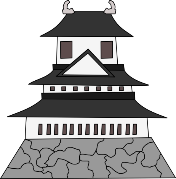 Key words: ___________   ___________   ___________________________________________________________________________________________________________________________________________________________________Key words: ___________   ___________   __________________________________________________________________________________________________________________________________________________________________Key words: ___________   ___________   __________________________________________________________________________________________________________________________________________________________________Key words: ___________   ___________   __________________________________________________________________________________________________________________________________________________________________Key words: ___________   ___________   __________________________________________________________________________________________________________________________________________________________________Key words: ___________   ___________   __________________________________________________________________________________________________________________________________________________________________Key words: ___________   ___________   __________________________________________________________________________________________________________________________________________________________________Key words: ___________   ___________   __________________________________________________________________________________________________________________________________________________________________Key words: ___________   ___________   __________________________________________________________________________________________________________________________________________________________________Key words: __________   __________   __________________________________________________________________________________________________________________________________________________________________go			play 			seecome		eat			drinkmake		watch			takehelp		visit			sleepget			go			usestudy		read			walkmeet		talk			enjoygo			buy			seeride		go			takewrite		send			wantGROUP: ________________ COLOR: ________________GROUP: ________________ COLOR: _______________GROUP: ________________ COLOR: ______________GROUP: ________________ COLOR: _____________GROUP: ________________ COLOR: ______________1234567891012345678910123456789101234567891012345678910